МБОУ ДР «Дубовская средняя общеобразовательная школа №1»Музей им. Героя Советского Союза М.Ф.ПотаповаПомните через года, через века...Помните!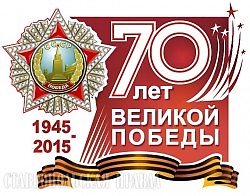 От героев былых времен Не осталось порой имен. Те, кто приняли смертный бой, Стали просто землей и травой ....Памятники, установленные погибшим в годы Великой Отечественной войнына территории Дубовского района